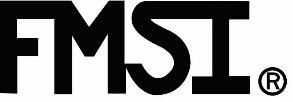 Friction Materials Standards Institute3069 University Drive, Suite 210Auburn Hills, MI 48326FMSI announced it will cancel its June 2020 Brake Weekend event in Naples Florida in light of the coronavirus (COVID-19) pandemic sweeping across the world. Although we are very disappointed, there is nothing more important to us than the health, safety and well-being of our global members and supply partners. We will do what we can to support our members, supply partners and our community’s fight against the COVID-19 outbreak, says Bill Carney FMSI Chairman.Founded in 1948 as a trade organization, FMSI and FMS are registered trademarks of Friction Materials Standards InstituteFMSI created the standard part numbering system for Brake and Clutch facings.Interested in Joining FMSI?Want to learn more?Contact us at officemanager@fmsi.org